            КАРАР                                                             ПОСТАНОВЛЕНИЕ22  июнь 2020 йыл                             № 49                         22 июня 2020 годОб утверждении штатного расписания Администрации сельского поселения Акбулатовский сельсовет муниципального района Мишкинский район Республики Башкортостан на 2020 год        В соответствии с Федеральным законом от 27.12.2019 года № 463-ФЗ «О внесении изменений в статью 1 Федерального закона «О минимальном размере оплаты труда», Постановлением Правительства Республики Башкортостан от 24.12.2013 года № 610 «Об утверждении нормативов формирования расходов на оплату труда в органах местного самоуправления в Республике Башкортостан» (в редакции Постановлений Правительства Республики Башкортостан от 25.03.2014г. № 124, от 28.04.2015г. № 140, от 13.03.2017г. № 83, от 28.05.2018г. № 234, от 11.06.2019г. № 342), Постановлением Правительства Республики Башкортостан от 19.10.2018 года № 506 «Об оплате труда работников, занимающих должности и профессии, не отнесенные к должностям государственной гражданской службы Республики Башкортостан, и осуществляющих техническое обеспечение деятельности исполнительных органов государственной власти Республики Башкортостан», решением Совета сельского поселения Акбулатовский сельсовет муниципального района Мишкинский район Республики Башкортостан от 24.01.2019 года № 330 «Об утверждении Положения об оплате труда муниципальных служащих администрации сельского поселения, Положения об оплате труда работников, занимающих должности и профессии, не отнесенные к муниципальным должностям, и осуществляющих техническое обеспечение деятельности администрации сельского поселения Акбулатовский сельсовет муниципального района Мишкинский район Республики Башкортостан и Положения о материальном стимулировании сотрудников администрации сельского поселения Акбулатовский сельсовет муниципального района Мишкинский район Республики Башкортостан», в связи с выходом на полную ставку управляющего делами администрации сельского поселения Акбулатовский сельсовет муниципального района Мишкинский район Республики Башкортостан, администрация сельского поселения Акбулатовский сельсовет муниципального района Мишкинский район Республики Башкортостан п о с т а н о в л я е т: Утвердить прилагаемое штатное расписание администрации сельского поселения Акбулатовский сельсовет муниципального района Мишкинский район Республики Башкортостан на 2020 год с количеством 3,5 штатных единиц с месячным фондом оплаты труда 77108 рублей 00 копеек. (Семьдесят семь тысяч сто восемь рублей 00 копеек).Контроль исполнения настоящего постановления оставляю за собой.Постановление вступает в силу с 22 июня 2020 года.Глава сельского поселения                                                      Ю.В. АндрееваБашšортостан Республикаhы Мишкº районы муниципаль районыныœ Аšбулат аулы советы ауыл билºìºhå Хакимиºòå 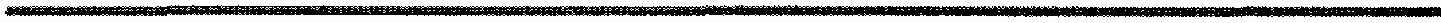 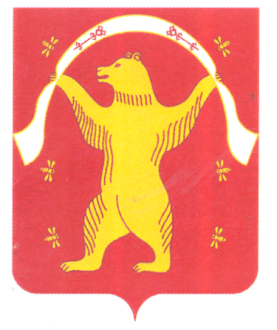 Администрация сельского поселения Акбулатовский сельсовет муниципального района Мишкинский район Республики Башкортостан